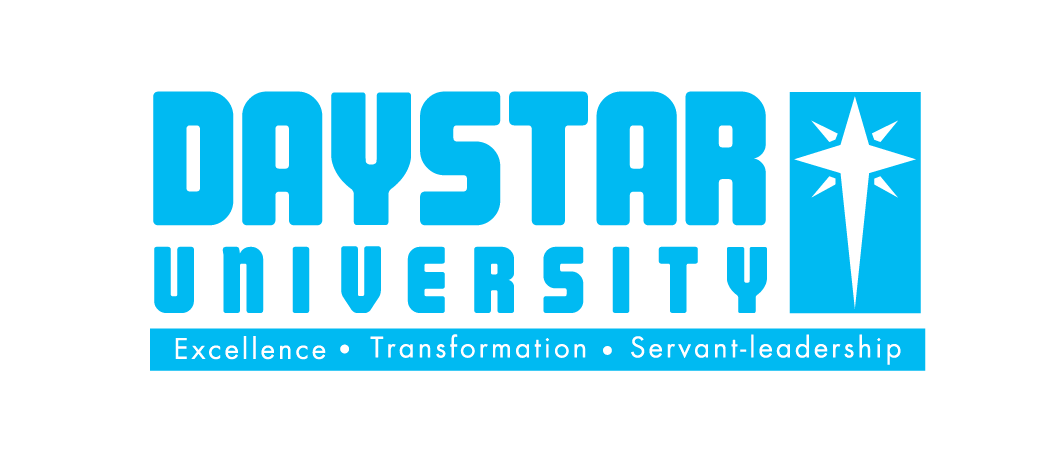 School of Arts and Humanities Department of Theology and Pastoral StudiesJune 2018 Semester BIL 212 DAY Introduction to Bible DoctrineFinal ExamTime: 		2 Hours Instructions:Answer all question one.Answer any two questions from 2-5.The exam is two hours longThis is not an open book exam. Any form of cheating will lead to immediate dismissal from the exam room. The candidate will earn a failing grade.Follow the instructions carefully.Do not write on this question paper.Please write legibly.Q 1a. Based on your readings and class discussions, explain the nature and extent     of  Biblical authority. (10 marks)      b. With reference to Genesis 3, evaluate  the Consequences of sin on humanity. (7 marks)      c. Critically analyze the role of The Holy Spirit in the Life of a believer. (6 marks)      d. Briefly explain why Jesus’ full Humanity was necessary. (7 marks)Q 2. Demonstrate how you can either use the Ontological or Cosmological argument to justify the existence of God. ( 15 marks)Q 3. Using Scriptural support where necessary, describe  the marks of the Church of Christ. (15 marks)Q 4. Examine how an understanding of Christ’s return should make a difference in a believers life  (15 marks)Q 5. Critically analyze the necessity of the atonement in God’s plan for the Salvation of Humanity. (15 marks)